COLEGIUL TEHNIC  “MIHAI VITEAZU” VULCAN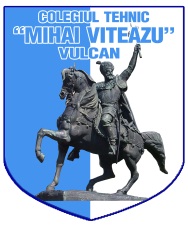 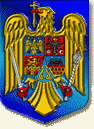 STRUCTURĂ ȘCOALA GIMNAZIALĂ NR. 5 VULCAN              Adresa: str. N. Titulescu, nr. 43, loc. Vulcan 336200, jud. Hunedoara               tel./fax: 0254-570563; e-mail: liceul_vulcan@yahoo.com , website : http://liceulvulcan.licee.edu.ro/NR. 2028/A/16.12.2013CENTRALIZAREA DISCIPLINELOR OPȚIONALELA NIVELUL UNITĂȚII ȘCOLAREPentru anul școlar 2014/2015Tabel centralizator cu situația disciplinelor opționale:		DIRECTOR,											Prof. SOCACI MALVINE				Nr. crt.Nivelul de studiuDenumirea opționaluluiCadrul didactic propunătorClasa Programă avizată MEN/ISJPlanificare avizată șef catedră/director1Primar Educație EuropeanăMoldovan DanaIIMEN-2Primar Educație pt. sănătateTudoran CosminaIVMEN-3Primar Prietenul meu calculatorulPostolache DumitrițaC.P.- IISJDa 4Primar Să scriem frumosFeier  MihaelaIIISJDa5Primar Matematica distractivăIstratie AuroraVladu EmiliaIIIISJDa 6Primar Arte combinateImling MedaPardos IonelaIVISJDa 7Primar Legende și mituri universaleTudoran Cosmina IVMEN-8Gimnaziu Dezvoltarea abilităților de viațăModorcea OvidiuVIMEN-9Gimnaziu Educație economică Istratie AuroraVIIMEN-10Gimnaziu Educație financiară Istratie AuroraVIIMEN-11Gimnaziu Educație interculturalăIndrieș SeverVIMEN-12Gimnaziu Educație pt. sănătateStroe CristinaVIIMEN-13Gimnaziu Lectură și abilități de viațăNica RoxanaVMEN-14Gimnaziu Prietenul meu calculatorulTiuzbaian RamonaV_VIISJ-15Gimnaziu Administrarea rețelelor informaționaleTiuzbaian RamonaVIIMEN-16Gimnaziu Fotbal activAchim GheorgheVISJ-17Gimnaziu Germana în joacăSocaci MalvineVISJ-18Gimnaziu My first English starybookFalcaș RozaliaVISJ-Gimnaziu Fram London to New YorkTacea DanielaVIISJ-19Gimnaziu Muzică vocală și instrumentalăCoroian Săvulea AdrianVI-VIIISJ-20Gimnaziu Tipuri de probleme, metode de rezolvareDevian AugustinVIIIISJ-21Gimnaziu Construcții geometrice cu rigla și compasulSecrieru LiviaVIIIMEN-22Gimnaziu Fundamentele aritmeticiiNegru AdelaVIMEN-23Gimnaziu Capitalele lumiiGavrilă EvaVIIISJ-24Gimnaziu Porturile lumiiGavrilă EvaVIIMEN-25Gimnaziu Hazarde naturale și antropogeneGavrilă EvaVIIIMEN-26Gimnaziu Istoria religiilorIndrieș SeverVIIMEN-27Gimnaziu Elemente de drept și legislație economicăModorcea OvidiuVIIIMEN-28Gimnaziu Societatea civilă și instituțiile statuluiModorcea Ovidiu VIIIMEN-29Gimnaziu Ansamblu coralCoroian Săvulea AdrianVIIMEN-30Gimnaziu Activități de investigare a naturiiStroe CristinaVIMEN-31Secundar inferiorInstrumente, aparate și tehnici de măsurarePostolache DumitrițaA doua șansăMEN-32Secundar inferiorMaterii prime și materiale - aplicațiiPostolache DumitrițaA doua șansăMEN-33Primar Cultură vizuală: fotografia și afișulCeuță  SimonaA doua șansăMEN-34PrimarDesign ambiental și vestimentarCeuță SimonaA doua șansăMEN-